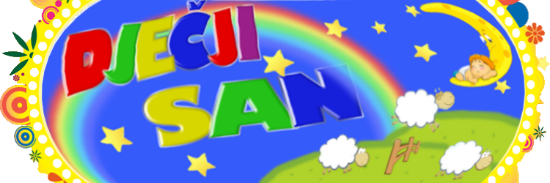 Svetonedeljska 18, Sveta Nedelja           Tel: 098 92 66 512        OIB: 70951823096e-mail: sanja.coha@djecji-san.com                                              KLASA: 601-04/22-01/03URBROJ: 238/29-138-01-22-01Sveta Nedjelja, 10. svibnja 2022.godinePREDMET :   OBAVIJEST O REZULTATIMA NATJEČAJA I IZBORU                                                              KANDIDATAObavještavamo Vas da je temeljem natječaja za prijem u radni odnos radnika :Stručnjak/inja za higijenu, - 1 izvršitelj/ica  na određeno , nepuno radno vrijemeStručnjak/inja za društvene znanosti, -1 izvršitelj/ica na određeno , nepuno radno vrijemeStručnjak/inja za ekologiju , -1 izvršitelj/ica na određeno, nepuno radno vrijemeVoditelj/ica promidžbe i marketinga, -1 izvršitelj/ica na određeno, nepuno radno vrijeme, a u svrhu projekta „ Dječji san za sve „ koji je financiran sredstvima Europskog socijalnog fonda UP.02.2.2.16.0181 i koji je bio objavljen na oglasnim pločama i mrežnim stranicama Dječjeg vrtića Dječji san i HZZ od 13.04.2022. do 28.04.2022,  te temeljem članka  26. ,stavak 7., Zakona o predškolskom odgoju i obrazovanju ( NN 10/97, 107/07, 94/13 i 98/19 ) i članka 29. Statuta dječjeg vrtića Dječji san, Upravno vijeće  dječjeg vrtića Dječji san na 14. sjednici  održanoj 06.05.2022.,   donijelo odluku o izboru kandidata i zasnivanje radnog odnosa sa ;kandidatkinjom Anicom Francetić Kufrin za radno mjesto stručnjakinja za higijenu kandidatkinjom Jasminom Ostojčić Orešković za radno mjesto stručnjakinja za društvene znanostikandidatkinjom Anom Kljajić za radno mjesto voditeljice promidžbe i marketingakandidatom Robertom Ričko za radno mjesto ekologa u Dječjem vrtiću Dječji san koji udovoljavaju uvjetima natječaja i zakonskim uvjetima .                                                                                          Ravnateljica dječjeg vrtića Dječji san                                                                                                                Sanja Coha